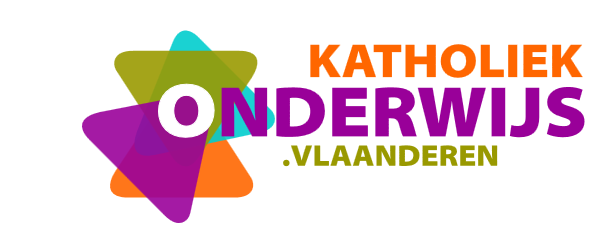 Hoe kunnen ouders betrokken worden bij het samenstellen van de beginsituatie?De basis voor een vertrouwensvolle interactie is leerlingen en ouders (thuisomgeving) actief betrekken als gelijkwaardige partners. Met deze inspiratievragen kan je ouders van meet af aan meenemen als ervaringsdeskundigen in het begeleiden van hun kind. Ze krijgen (best in een persoonlijk contact) de kans om hun bezorgdheden mee te geven en de school kan meteen in communicatie brengen welke vervolgstappen er hiervoor voorzien worden. Om tot krachtige feedback te komen kan je deze info toetsen aan het beeld van de leerling en de observatie van leerkrachten.Guimardstraat 1 - 1040 BRUSSELwww.katholiekonderwijs.vlaanderenDOCUMENT2020-08-20GESPREK BEGINSITUTATIE OUDERSGESPREK BEGINSITUTATIE OUDERSGESPREK BEGINSITUTATIE OUDERSGESPREK BEGINSITUTATIE OUDERSGESPREK BEGINSITUTATIE OUDERSGESPREK BEGINSITUTATIE OUDERSGESPREK BEGINSITUTATIE OUDERSGESPREK BEGINSITUTATIE OUDERSWelke ICT-middelen heeft je zoon/dochter ter beschikking?Welke ICT-middelen heeft je zoon/dochter ter beschikking?Welke ICT-middelen heeft je zoon/dochter ter beschikking?Welke ICT-middelen heeft je zoon/dochter ter beschikking?Welke ICT-middelen heeft je zoon/dochter ter beschikking?Welke ICT-middelen heeft je zoon/dochter ter beschikking?Welke ICT-middelen heeft je zoon/dochter ter beschikking?Welke ICT-middelen heeft je zoon/dochter ter beschikking?InternetverbindingInternetverbindingInternetverbindingInternetverbindingLaptop – PCLaptop – PCLaptop – PCLaptop – PCTabletTabletTabletTabletSmartphoneSmartphoneSmartphoneSmartphoneMicrofoonMicrofoonMicrofoonMicrofoonWebcamWebcamWebcamWebcamPrinterPrinterPrinterPrinterHeeft je zoon/dochter nood aan structuur of eerder aan meer flexibiliteit?Heeft je zoon/dochter nood aan structuur of eerder aan meer flexibiliteit?Heeft je zoon/dochter nood aan structuur of eerder aan meer flexibiliteit?Heeft je zoon/dochter nood aan structuur of eerder aan meer flexibiliteit?Heeft je zoon/dochter nood aan structuur of eerder aan meer flexibiliteit?Heeft je zoon/dochter nood aan structuur of eerder aan meer flexibiliteit?Heeft je zoon/dochter nood aan structuur of eerder aan meer flexibiliteit?Heeft je zoon/dochter nood aan structuur of eerder aan meer flexibiliteit?heel veel
structuurheel veel
structuurveel
structuurweinig
structuurflexibiliteitflexibiliteitHoe gemotiveerd vind jij je zoon/dochter voor zijn/haar schoolwerk?Hoe gemotiveerd vind jij je zoon/dochter voor zijn/haar schoolwerk?Hoe gemotiveerd vind jij je zoon/dochter voor zijn/haar schoolwerk?Hoe gemotiveerd vind jij je zoon/dochter voor zijn/haar schoolwerk?Hoe gemotiveerd vind jij je zoon/dochter voor zijn/haar schoolwerk?Hoe gemotiveerd vind jij je zoon/dochter voor zijn/haar schoolwerk?Hoe gemotiveerd vind jij je zoon/dochter voor zijn/haar schoolwerk?Hoe gemotiveerd vind jij je zoon/dochter voor zijn/haar schoolwerk?heel sterkheel sterksterkweinignietnietHoe snel vind jij je zoon/dochter afgeleid tijdens het leren?Hoe snel vind jij je zoon/dochter afgeleid tijdens het leren?Hoe snel vind jij je zoon/dochter afgeleid tijdens het leren?Hoe snel vind jij je zoon/dochter afgeleid tijdens het leren?Hoe snel vind jij je zoon/dochter afgeleid tijdens het leren?Hoe snel vind jij je zoon/dochter afgeleid tijdens het leren?heel snelsnelniet zo snelnietBij welke opdrachten/vakken merk je dat zelfstandig verwerken moeilijk loopt?Bij welke opdrachten/vakken merk je dat zelfstandig verwerken moeilijk loopt?Bij welke opdrachten/vakken merk je dat zelfstandig verwerken moeilijk loopt?Bij welke opdrachten/vakken merk je dat zelfstandig verwerken moeilijk loopt?Bij welke opdrachten/vakken merk je dat zelfstandig verwerken moeilijk loopt?Bij welke opdrachten/vakken merk je dat zelfstandig verwerken moeilijk loopt?Bij welke opdrachten/vakken verwacht je meer ondersteuning van de school?Bij welke opdrachten/vakken verwacht je meer ondersteuning van de school?Bij welke opdrachten/vakken verwacht je meer ondersteuning van de school?Bij welke opdrachten/vakken verwacht je meer ondersteuning van de school?Bij welke opdrachten/vakken verwacht je meer ondersteuning van de school?Bij welke opdrachten/vakken verwacht je meer ondersteuning van de school?Durft je zoon/dochter om uitleg te vragen aan de leerkracht wanneer hij/zij een opdracht niet begrijpt?Durft je zoon/dochter om uitleg te vragen aan de leerkracht wanneer hij/zij een opdracht niet begrijpt?Durft je zoon/dochter om uitleg te vragen aan de leerkracht wanneer hij/zij een opdracht niet begrijpt?Durft je zoon/dochter om uitleg te vragen aan de leerkracht wanneer hij/zij een opdracht niet begrijpt?Durft je zoon/dochter om uitleg te vragen aan de leerkracht wanneer hij/zij een opdracht niet begrijpt?Durft je zoon/dochter om uitleg te vragen aan de leerkracht wanneer hij/zij een opdracht niet begrijpt?Kan je zoon/dochter thuis rustig aan taken werken?Kan je zoon/dochter thuis rustig aan taken werken?Kan je zoon/dochter thuis rustig aan taken werken?Kan je zoon/dochter thuis rustig aan taken werken?Kan je zoon/dochter thuis rustig aan taken werken?Kan je zoon/dochter thuis rustig aan taken werken?Is er thuis iemand die kan helpen bij het leren wanneer het nodig is?Is er thuis iemand die kan helpen bij het leren wanneer het nodig is?Is er thuis iemand die kan helpen bij het leren wanneer het nodig is?Is er thuis iemand die kan helpen bij het leren wanneer het nodig is?Is er thuis iemand die kan helpen bij het leren wanneer het nodig is?Is er thuis iemand die kan helpen bij het leren wanneer het nodig is?Is er iemand waarmee je zoon/dochter kan praten als hij/zij het moeilijk heeft?Is er iemand waarmee je zoon/dochter kan praten als hij/zij het moeilijk heeft?Is er iemand waarmee je zoon/dochter kan praten als hij/zij het moeilijk heeft?Is er iemand waarmee je zoon/dochter kan praten als hij/zij het moeilijk heeft?Is er iemand waarmee je zoon/dochter kan praten als hij/zij het moeilijk heeft?Is er iemand waarmee je zoon/dochter kan praten als hij/zij het moeilijk heeft?Wat wil jij nog kwijt? Wat wil jij nog kwijt? Wat wil jij nog kwijt? Wat wil jij nog kwijt? Wat wil jij nog kwijt? Wat wil jij nog kwijt? 